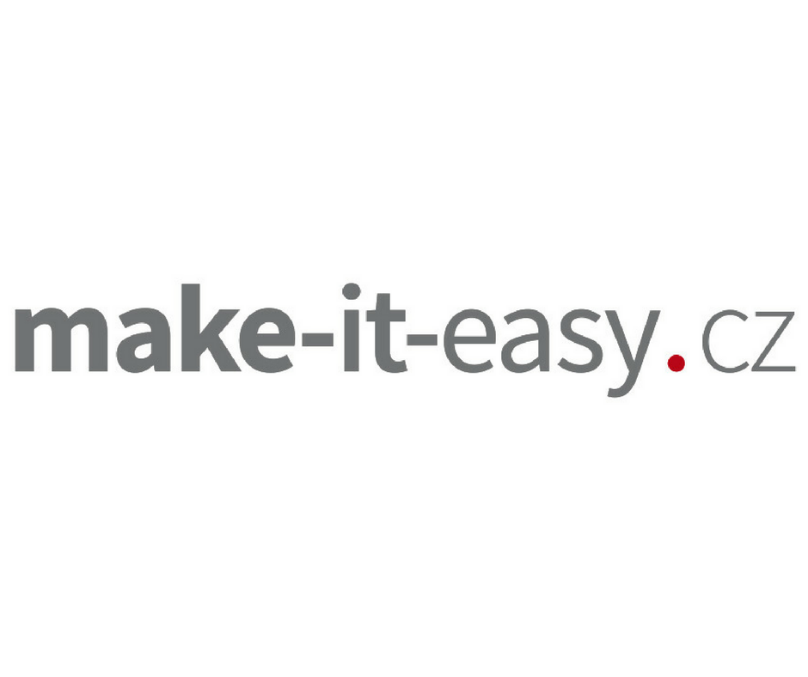 FORMULÁŘ PRO ODSTOUPENÍ OD SMLOUVYvyplňte tento formulář a pošlete jej zpět pouze v případě, že chcete odstoupit od smlouvyOznámení o odstoupení od smlouvyAdresát: 	Lucie Klabanová – make-it-easy.czIČ: 		06898131Adresa:	Pelechovská 847/3, 19017 Praha 9Email: 		lucie@make-it-easy.czOznamuji, že tímto odstupuji od smlouvy o nákupu tohoto zboží(*)/o poskytnutí těchto služeb(*):__________________________________________________Datum objednání (*)/datum obdržení (*):__________________________________________________Jméno a příjmení spotřebitele:__________________________________________________Adresa spotřebitele:__________________________________________________Podpis spotřebitele (pouze pokud je formulář zasílán v listinné podobě):__________________________________________________Datum:__________________________________________________(*) Nehodící se škrtněte